03.12.2018 г. в МБДОУ «Детский сад №22 комбинированного вида» Чистопольского муниципального района РТ была организована акция «Каждой птичке по кормушке».  Акция состояла из двух этапов: первый этап - из теоретической части. Цель заключалась в расширении представления о жизни зимующих птиц нашего города.    На этом этапе дети вместе с воспитателями изучали особенности их жизни в зимнее время года: питание, местонахождение, поведение при разной погоде. Так же специалистом 1 разряда Хуснуллиным Ильнаром была проведена беседа с дошколятами. Так же он отметил, что благодаря творчеству и таланту участников акции, все кормушки,  настолько разнообразные, выполненные в разной технике, из разных материалов. Ведь это стало не просто выставкой, а чем-то большим: формирование экологических знаний, воспитание любви к «пернатым друзьям» и сознания, что даже малыш может позаботиться о зимующих птицах зимой, важная и самая главная цель акции.Вторая часть - это практическая. На этом этапе активно принимали участие родители. Они совместно с детьми конструировали кормушки, использовали при этом: пластиковые бутылки; картонные коробки; а также деревянные конструкции. Так же на мероприятие были приглашены кадеты из  «Чистопольской кадетской школы-интернат  имени Героя Советского Союза Кузьмина Сергея Евдокимовича». На территории детского сада была организована выставка кормушек под названием «СИНИЧКИНА СТОЛОВАЯ». В заключении детки с помощью кадетов развесили кормушки.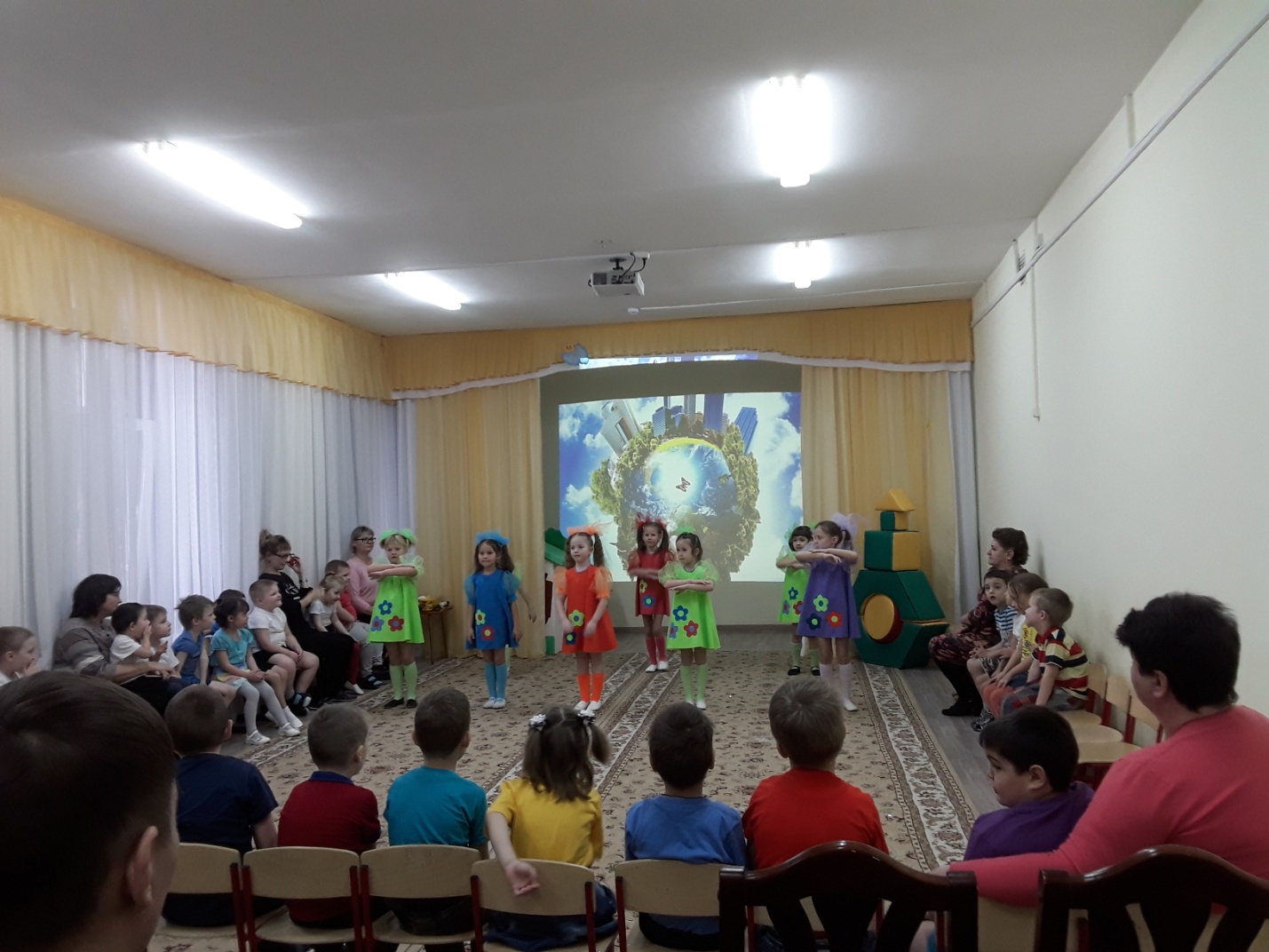 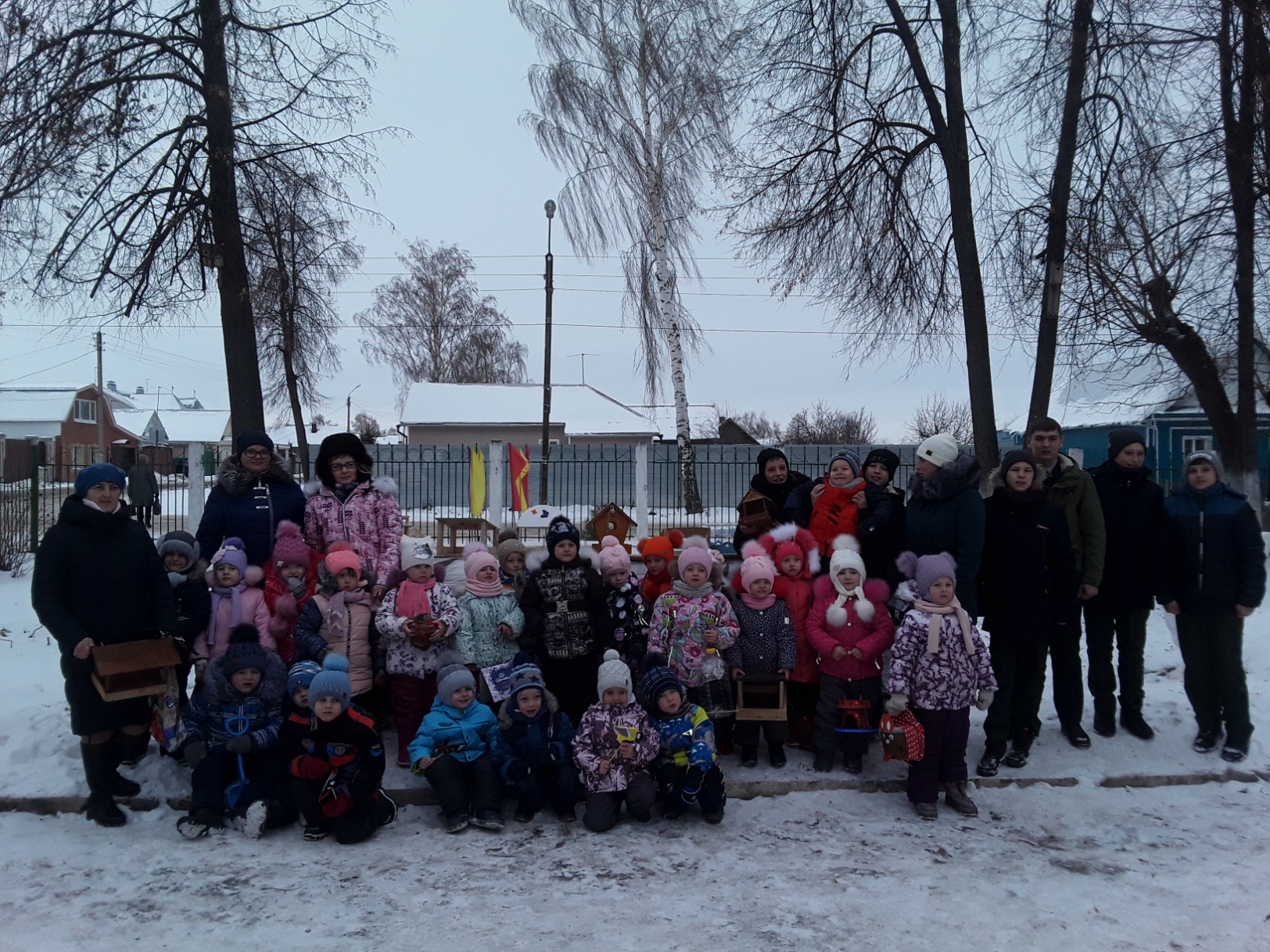 